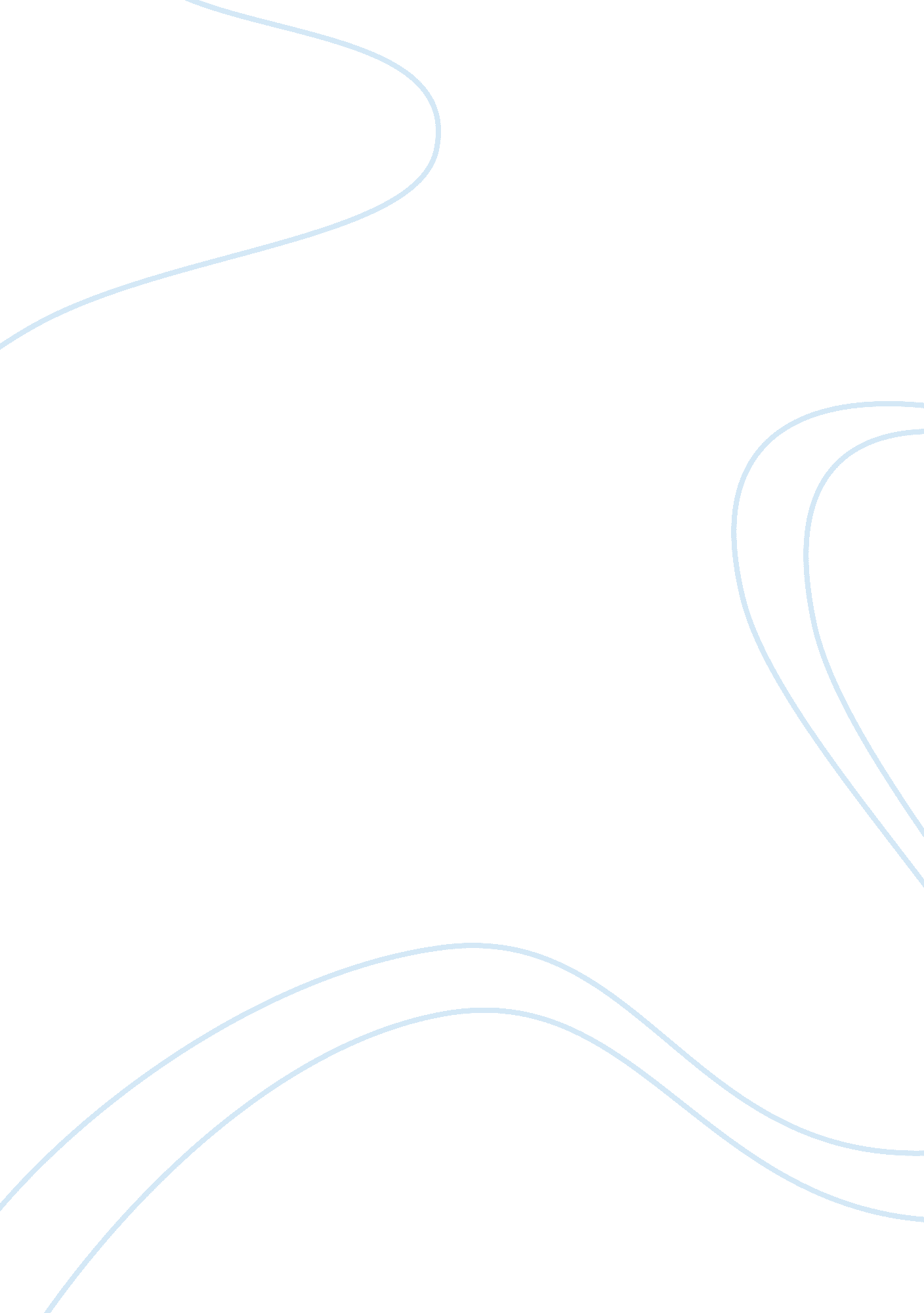 Study guideScience, Anthropology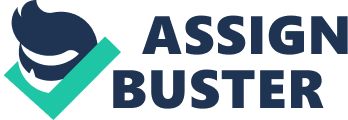 Political and Religious Introduction According to Elijah Wald’s article, Josh is described based on the characteristics of the music culture that present at his time (Wald 65). He was the focal point of the blues society culture thus providing a connection between the then blues and this of the 20th century. He had a good mastery of his topics giving him the ability to make accurate decisions on what type of story he wanted to pass out in his songs. 
Josh White history could be traced back to the black Americans, but his music was majorly targeted to the white audience. His life and career was inspired by the exciting and contradicting periods in the history of America. His music was mainly politically focused thus being referred to as King of Blues. I agree with Peter Wald, that Josh White had become a leading top blind blue singer in the 1920s, and the first young man to stir a competition in the race record market (Wald 75). 
During the period of 1920, Josh White was considered the most popular blue stars and could not even be compared to Robert Johnson. Later on in 1930s, he discovered the notorious New York public which occasionally appeared alongside his jazz band making it become popular in the folk world as many of his counterparts referred to him as Mr. Folk. Amidst, all these Josh White struggled to maintain a balance that will keep his career afloat by making a declaration that his main purpose was to unite the communist. 
Conclusion 
In conclusion, Josh White’s outspoken stance on civil rights issues were greatly manifested during the folk revival. This accorded him the opportunity to be renowned as the most popular folksinger enabling him performs in such events like the Martin Luther King’s promotion at glory (Wald 95). 
Work Cited 
Wald, Elijah. Escaping the Delta Robert Johnson and the Invention of the Blues New York: Amistad 2005 Print. 